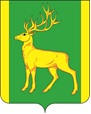                                                РОССИЙСКАЯ   ФЕДЕРАЦИЯ                                                                                  ИРКУТСКАЯ   ОБЛАСТЬ                      АДМИНИСТРАЦИЯ МУНИЦИПАЛЬНОГО ОБРАЗОВАНИЯКУЙТУНСКИЙ РАЙОНП О С Т А Н О В Л Е Н И Е«23» декабря 2020 г.                       р.п. Куйтун                                                      № 1014-пО внесении изменений в муниципальную программу «Об энергосбережении и о повышении энергетической эффективности на территории муниципального образования Куйтунский район на 2020-2024 годы»В целях обеспечения стимулирования энергосбережения и повышения энергетической эффективности на территории муниципального образования  Куйтунский район, в соответствии со ст. 179 Бюджетного кодекса Российской Федерации, Федеральным законом от 23.11.2009 г. № 261-ФЗ «Об энергоснабжении и о повышении энергетической эффективности и о внесении изменений в отдельные законодательные акты Российской Федерации»,  Федеральным законом от 06.10.2003 года № 131-ФЗ «Об общих принципах организации местного самоуправления в Российской Федерации», Порядком разработки, утверждения и реализации муниципальных программ муниципального образования Куйтунский район, утвержденным постановлением администрации муниципального образования Куйтунский район 18.04.2014 г. № 265-п, руководствуясь ст. 37, 46 Устава муниципального образования Куйтунский район, администрация муниципального образования Куйтунский районП О С Т А Н О В Л Я Е Т:1. Внести в муниципальную программу «Об энергосбережении и о повышении энергетической эффективности на территории муниципального образования Куйтунский район на 2020-2024 годы», утвержденную постановлением администрации муниципального образования Куйтунский район от 29.11.2019 г. № 1032-п следующие изменения: 1.1. Приложение 1 Программные мероприятия муниципальной программы «Об энергосбережении и о повышении энергетической эффективности на территории муниципального образования Куйтунский район на 2020-2024 годы», изложить в новой редакции (Приложение 1).1.2. Пункт 8 «Объем и источники финансирования муниципальной программы» Таблицы 1 Раздела 1 Паспорт муниципальной программы «Об энергосбережении и о повышении энергетической эффективности на территории муниципального образования Куйтунский район на 2020-2024 годы» изложить в новой редакции: 1.3. Таблицу 2 Раздел 6. Обоснование объема финансовых ресурсов, необходимых для реализации муниципальной программы, муниципальной программы «Об энергосбережении и о повышении энергетической эффективности на территории муниципального образования Куйтунский район на 2020-2024 годы» изложить в новой редакции:   2. Начальнику организационного отдела управления по правовым вопросам, работе с архивом и кадрами администрации муниципального образования Куйтунский район Рябиковой Т.А.: - опубликовать настоящее постановление в газете «Вестник Куйтунского района» и разместить на официальном сайте муниципального образования Куйтунский район в сети «Интернет». - внести информационную справку в оригинал постановления администрации муниципального образования Куйтунский район от 29.11.2019 г. № 1032-п о дате внесения изменений, внести информационную справку на сайте о внесении изменений.  3. Настоящее постановление вступает в силу после его официального опубликования. 4. Контроль за исполнением настоящего постановления возложить на начальника отдела по жилищно-коммунальному хозяйству администрации муниципального образования Куйтунский район Молчанова С.М.Мэр муниципального образованияКуйтунский район                                                                                              А.П. МариПриложение  1 к постановлению администрации муниципального образования Куйтунский район №1014-п от 23.12. 2020 годаПРОГРАММНЫЕ МЕРОПРИЯТИЯ МУНИЦИПАЛЬНОЙ ПРОГРАММЫ «ОБ ЭНЕРГОСБЕРЕЖЕНИИ И ПОВЫШЕНИИЭНЕРГЕТИЧЕСКОЙ ЭФФЕКТИВНОСТИ НА ТЕРРИТОРИИ МУНИЦИПАЛЬНОГО ОБРАЗОВАНИЯ КУЙТУНСКИЙ РАЙОН НА 2020-2024 ГОДЫ»8.Объем и источники финансирования муниципальной программыОбщий объем финансирования – 29203,4 тыс. руб., из них:Источники: 	                  Всего   2020г.    2021г.     2022г.     2023г       2024г- из областного бюджета 25654,4   509,4       9400,0    4418,0    3572,0      7755,0   - из районного бюджета   3549,0    66,0       640,0      640 ,0     968,0      1235 ,0Итого:                               29203,4    575,4   10040,0    5058,0    4540,0      8990,0№п/пИсточники финансированияОбъем финансирования, тыс. руб.Объем финансирования, тыс. руб.Объем финансирования, тыс. руб.Объем финансирования, тыс. руб.Объем финансирования, тыс. руб.Объем финансирования, тыс. руб.№п/пИсточники финансированияВсего2020г2021г2022г2023г2024г123456781.1.Общий бюджет29203,4575,410040,05058,04540,08990,01.2.Областной бюджет 25654,4509,49400,04418,03572,07755,01.3.Районный бюджет3549,066,0640,0640,0968,01235,0№п/пНаименованиемероприятияСроквыполненияИсточникфинансированияОбъем финансирования, тыс. руб.Объем финансирования, тыс. руб.Объем финансирования, тыс. руб.Объем финансирования, тыс. руб.Объем финансирования, тыс. руб.Объем финансирования, тыс. руб.Исполнители№п/пНаименованиемероприятияСроквыполненияИсточникфинансированияВсего2020г2021г2022г2023г2024гИсполнители1234567891011Задача 1. Мероприятия по энергосбережению и повышению энергетической эффективности в системах наружного освещенияЗадача 1. Мероприятия по энергосбережению и повышению энергетической эффективности в системах наружного освещенияЗадача 1. Мероприятия по энергосбережению и повышению энергетической эффективности в системах наружного освещенияЗадача 1. Мероприятия по энергосбережению и повышению энергетической эффективности в системах наружного освещенияЗадача 1. Мероприятия по энергосбережению и повышению энергетической эффективности в системах наружного освещенияЗадача 1. Мероприятия по энергосбережению и повышению энергетической эффективности в системах наружного освещенияЗадача 1. Мероприятия по энергосбережению и повышению энергетической эффективности в системах наружного освещенияЗадача 1. Мероприятия по энергосбережению и повышению энергетической эффективности в системах наружного освещенияЗадача 1. Мероприятия по энергосбережению и повышению энергетической эффективности в системах наружного освещенияЗадача 1. Мероприятия по энергосбережению и повышению энергетической эффективности в системах наружного освещенияЗадача 1. Мероприятия по энергосбережению и повышению энергетической эффективности в системах наружного освещения1.1.Частичная замена светильников с лампами ДРЛ-250 на светодиодные светильники на территории дошкольных и учебных заведений2020-2024годыВсего:270,00,00,090,090,090,0Управление образования1.1.Частичная замена светильников с лампами ДРЛ-250 на светодиодные светильники на территории дошкольных и учебных заведений2020-2024годыОбластной:0,00,00,00,00,00,0Управление образования1.1.Частичная замена светильников с лампами ДРЛ-250 на светодиодные светильники на территории дошкольных и учебных заведений2020-2024годыРайонный:270,00,00,090,090,090,0Управление образования1.2.Установка таймера электронного астрономического на объекты наружного освещения на территории дошкольных и учебных заведений2020-2024годыВсего:150,00,00,050,050,050,0Управление образования1.2.Установка таймера электронного астрономического на объекты наружного освещения на территории дошкольных и учебных заведений2020-2024годыОбластной:0,00,00,00,00,00,0Управление образования1.2.Установка таймера электронного астрономического на объекты наружного освещения на территории дошкольных и учебных заведений2020-2024годыРайонный:150,00,00,050,050,050,0Управление образованияИтого по задаче 1, в том числе:Итого по задаче 1, в том числе:Итого по задаче 1, в том числе:420,00,00,0140,0140,0140,0Областной бюджетОбластной бюджетОбластной бюджет0,00,00,00,00,00,0Районный бюджетРайонный бюджетРайонный бюджет420,00,00,0140,0140,0140,0Задача 2. Мероприятия по оформлению объектов в муниципальную собственность  Задача 2. Мероприятия по оформлению объектов в муниципальную собственность  Задача 2. Мероприятия по оформлению объектов в муниципальную собственность  Задача 2. Мероприятия по оформлению объектов в муниципальную собственность  Задача 2. Мероприятия по оформлению объектов в муниципальную собственность  Задача 2. Мероприятия по оформлению объектов в муниципальную собственность  Задача 2. Мероприятия по оформлению объектов в муниципальную собственность  Задача 2. Мероприятия по оформлению объектов в муниципальную собственность  Задача 2. Мероприятия по оформлению объектов в муниципальную собственность  Задача 2. Мероприятия по оформлению объектов в муниципальную собственность  Задача 2. Мероприятия по оформлению объектов в муниципальную собственность  2.1. Постановка на учет и оформление права муниципальной собственности на объекты электроснабжения2020-2024годыВсего:12000,0-3300,03200,03000,02500,0МКУ КУМИ 2.1. Постановка на учет и оформление права муниципальной собственности на объекты электроснабжения2020-2024годыОбластной:11280,0-3102,03008,02820,02350,0МКУ КУМИ 2.1. Постановка на учет и оформление права муниципальной собственности на объекты электроснабжения2020-2024годыРайонный:720,0-198,0192,0180,0150,0МКУ КУМИ 2.2.Постановка на учет и оформление права муниципальной собственности на объекты теплоснабжения2020-2024годыВсего:3575,4575,41000,01000,0500,0500,0МКУ КУМИ2.2.Постановка на учет и оформление права муниципальной собственности на объекты теплоснабжения2020-2024годыОбластной:3329,4509,4940,0940,0470,0470,0МКУ КУМИ2.2.Постановка на учет и оформление права муниципальной собственности на объекты теплоснабжения2020-2024годыРайонный:246,066,060,060,030,030,0МКУ КУМИ2.3.Постановка на учет и оформление права муниципальной собственности на объекты водоснабжения2020-2024годыВсего:1750,0-700,0500,0300,0250,0МКУ КУМИ2.3.Постановка на учет и оформление права муниципальной собственности на объекты водоснабжения2020-2024годыОбластной:1645,0-658,0470,0282,0235,0МКУ КУМИ2.3.Постановка на учет и оформление права муниципальной собственности на объекты водоснабжения2020-2024годыРайонный:105,0-42,030,018,015,0МКУ КУМИИтого по задаче 2, в том числе:Итого по задаче 2, в том числе:Итого по задаче 2, в том числе:17325,4575,45000,04700,03800,03250,0Областной бюджетОбластной бюджетОбластной бюджет16254,4509,44700,04418,03572,03055,0Районный бюджетРайонный бюджетРайонный бюджет1071,066300,0282,0228,0195,0Задача 3. Мероприятия по повышению эффективности использования энергетических ресурсов и уменьшения потребления электрической энергии Задача 3. Мероприятия по повышению эффективности использования энергетических ресурсов и уменьшения потребления электрической энергии Задача 3. Мероприятия по повышению эффективности использования энергетических ресурсов и уменьшения потребления электрической энергии Задача 3. Мероприятия по повышению эффективности использования энергетических ресурсов и уменьшения потребления электрической энергии Задача 3. Мероприятия по повышению эффективности использования энергетических ресурсов и уменьшения потребления электрической энергии Задача 3. Мероприятия по повышению эффективности использования энергетических ресурсов и уменьшения потребления электрической энергии Задача 3. Мероприятия по повышению эффективности использования энергетических ресурсов и уменьшения потребления электрической энергии Задача 3. Мероприятия по повышению эффективности использования энергетических ресурсов и уменьшения потребления электрической энергии Задача 3. Мероприятия по повышению эффективности использования энергетических ресурсов и уменьшения потребления электрической энергии Задача 3. Мероприятия по повышению эффективности использования энергетических ресурсов и уменьшения потребления электрической энергии Задача 3. Мероприятия по повышению эффективности использования энергетических ресурсов и уменьшения потребления электрической энергии 3.1. Приобретение и установка энергосберегающих светодиодных светильников для дошкольных и учебных заведений2020-2024годыВсего:458,00,040,0218,0100,0100,0Управление образования3.1. Приобретение и установка энергосберегающих светодиодных светильников для дошкольных и учебных заведений2020-2024годыОбластной:0,00,00,00,00,00,0Управление образования3.1. Приобретение и установка энергосберегающих светодиодных светильников для дошкольных и учебных заведений2020-2024годыРайонный:458,00,040,0218,0100,0100,0Управление образования3.2.Ремонт кровли зданий котельных (источников теплоснабжения) 2020-2024годыВсего:1000,00,00,00,0500,0500,0Управление по ЖКХ3.2.Ремонт кровли зданий котельных (источников теплоснабжения) 2020-2024годыОбластной:0,00,00,00,00,00,0Управление по ЖКХ3.2.Ремонт кровли зданий котельных (источников теплоснабжения) 2020-2024годыРайонный:1000,00,00,00,0500,0500,0Управление по ЖКХ3.3.Проектирование и строительство котельных работающих на угле взамен электрокотельных для дошкольных и учебных заведений2021-2024годаВсего:10000,005000,0005000,0Управление по ЖКХ3.3.Проектирование и строительство котельных работающих на угле взамен электрокотельных для дошкольных и учебных заведений2021-2024годаОбластной:9400,004700,0004700,0Управление по ЖКХ3.3.Проектирование и строительство котельных работающих на угле взамен электрокотельных для дошкольных и учебных заведений2021-2024годаРайонный:600,00300,000300,0Управление по ЖКХИтого по задаче 3, в том числе:Итого по задаче 3, в том числе:Итого по задаче 3, в том числе:11458,00,05040,0218,0600,05600,0Областной бюджетОбластной бюджетОбластной бюджет9400,004700,0004700,0Районный бюджетРайонный бюджетРайонный бюджет2058,00,0340,0218,0600,0900,0Итого по программе, в том числеИтого по программе, в том числеИтого по программе, в том числеИтого по программе, в том числе29203,4575,410040,05058,04540,08990,0Областной бюджетОбластной бюджетОбластной бюджетОбластной бюджет25654,4509,49400,04418,03572,07755,0Районный бюджетРайонный бюджетРайонный бюджетРайонный бюджет3549,066640,0640,0968,01235,0